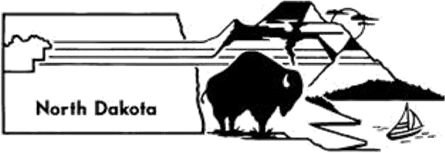 Watford City - City Council MeetingNovember 6, 2023 at 6:00 PMCity Hall - Heritage Room, 213 2nd St. NE, Watford City, ND 58854AGENDA6:00 Call to Order of Regular MeetingPledge of Allegiance Approve AgendaApprove Minutes2023-10-02 MinutesRough Rider Center UpdateGolf Course UpdateVista Outdoor-Buschnel Credit App AgreementCleveland Golf Credit Applicaiton Police Department Report - Chief Jesse WellenMutual Aid Agreement - Williams CountyPlanning Commission2023-10-30 Agenda & MinutesLand Use Application Change of Zone submitted by Select Water SolutionsLand Use Application Change of Zone submitted by Wolf Run VillageDivision of Land Application Minor Plat - Reversionary Parcel Map submitted by City of Watford CityDivision of Land Preliminary Subdivision Map submitted by Bypass Properties, LLCDivision of Land Minor Plat Reversionary Parcel Map submitted by LT Development Group, LLCBuilding Permit RecordsCOMMITTEE REPORTS/MINUTESCHAIRMAN SANFORD COMMITTEE REPORTSCemeteryBuilding Ambulance/Fire DepartmentAdditions to AgendaCHAIRMAN BEARD COMMITTEE REPORTSOrdinance2023-10-26 MinutesFirst Reading on an Ordinance Amending Section 8-1908 of Article 19 of Chapter 8 - Relating to Parking of Trucks, Trailers, Semitrailers, Delivery Cars and Other Commercial VehiclesFirst Reading on an Ordinance Amending Section 8-1910 of Article 19 of Chapter 8- Relating to PenaltiesFirst Reading on an Ordinance Amending Subsection I, Section 1 of Article 20 of Chapter 15 - Relating to Parking and Loading RegulationsFirst Reading on an Ordinance Amending Section 3-210 of Article 2 of Chapter 3 - Relating to Water Service - Construction of - Maintenance of by OwnerFirst Reading on an Ordinance Amending Section 3-212 of Article 2 of Chapter 3 - Relating to Unlawful to Use Water Not Metered - Unlawful to Tamper with Curb StopFirst Reading on an Ordinance Amending Section 3214 of Article 2 of Chapter 3 - Relating to Regulations Governing ServiceFirst Reading on an Ordinance Amending Section 3-215 of Article 2 of Chapter 3 - Relating to Connection to be Supervised by Municipal EmployeesFirst Reading on an Ordinance Amending Section 3-216 of Article 2 of Chapter 3 - Relating to Curb Stop SpecificationsSecond Reading on Ordinance No. 628 Amending Section 1-704 of Article 7 of Chapter 1 - Relating to Duties of PoliceSecond Reading on Ordinance No. 628 Amending Section 8-923 of Article 9 of Chapter 8 - Relating to Garbage, Glass, Etc., on Highways ProhibitedSecond Reading on Ordinance No. 630 Amending Section 8-1305 of Article 13 of Chapter 8 - Relating to Additional Parking RegulationsSecond Reading on Ordinance No. 631 Amending Seciton 8-2004 of Article 20 of Chapter 8 - Relating to Duty Upon Stricking Fixtures Upon a HighwaySecond Reading on Ordinance No. 632 Amending Seciton 8-2008 of Article 20 of Chapter 8 - Relating to License to Be Carried and Exhibited on DemandSecond Reading on Ordinance No. 633 Repealing Secion 9-103 of Article 1 of Chapter 9 - Regarding Criminal ContemptSecond Reading on Ordinance No. 634 Amending Section 8-905 of Article 9 of Chapter 8 - Relating to Drive on Right Side of Roadway - ExceptionsStreet, Walks, LightsWater, Sewer, GarbageJDA ReportWAWSA/MCWRDCounty Planning and Zoning BoardRoughrider Fund2023-10-30 Agenda & MinutesAdditions to AgendaCHAIRMAN RENVILLE COMMITTEE REPORTSMachinery and EquipmentGolf Course BoardAdditions to AgendaCHAIRMAN LIEBEL COMMITTEE REPORTSAirportBoard of HealthPublic TechnologyAdditions to AgendaCHAIRMAN DEVLIN COMMITTEE REPORTSPersonnel2023-11-01 MinutesNovember Annual Step Increases: Rita Olson (11 yrs) F-6; Josh McGoven (6 yrs) H-8; Beni Green (1 yr) J-2; Peni Peterson (16 yrs) C-10; Shaun Schatz (1 yr) G-6: Kayla Grace (1 yr) K-1.



203 - Remote Employees
310 - Unscheduled Closures
316 - Health Insurance
406 - Do Not Rehire
305 - HolidaysWays, Means, Finance2023-11-01 MinutesOctober GPT and Monthly Transfers

2024 Fox Hills Usage Agreements Alexander Public SchoolMcKenzie County Public School Dist 12024 Golf Course Food & Beverage Agreement2024 Golf Course Fund-Raising and Marketing AgreementWCCBA Buyout and Lease Termination AgreementLEC Joint Powers BoardLodging Tax CommitteeHome Rule CharterWolf Run Village BoardAdditions to AgendaCHAIRMAN BULZOMI COMMITTEE REPORTSPest/Forestry/VectorFranchise Additions to AgendaSTAFF REPORTSMayorCity Finance DirectorCity AdministratorSuperintendent of Public WorksChange Order 5 - Construction Engineers, Inc (New Public Works Facility) $66,765Change Order 6 - Construction Engineers (New Public Works Facility) $11,334.Pay Application 8 - Construction Engineers, Inc (New Public Works Facility) $1,395,168.05NDDOT Amendment to Cost Participation and Maintenance Agreement (Project NH-7-023(064)003)NDDOT Maintenance Agreement (ND 1806 from 31st St NW to ND-23B)Dollar General (406 Hunters Run St) Bond ReleaseResolution 2023-15 Resolution Approving Final Urban Area Boundary City AssessorWorkforce Development City AttorneyNEW BUSINESSMcKenzie County Emergency Management - Multi Hazard Mitigation PlanAPPROVAL OF BILLSINFORMATIONADJOURNMENT